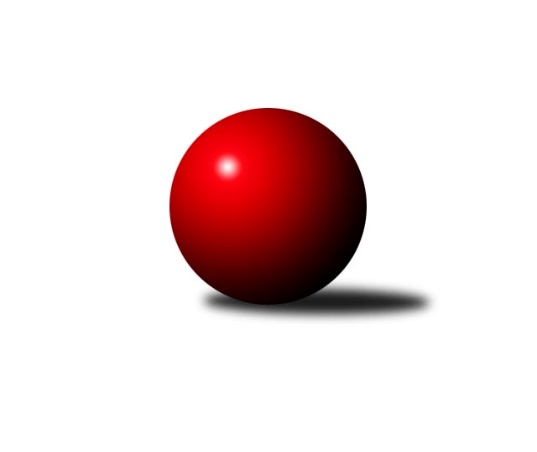 Č.2Ročník 2018/2019	11.10.2018Nejlepšího výkonu v tomto kole: 2401 dosáhlo družstvo: TJ Sokol Bohumín DOkresní přebor Ostrava 2018/2019Výsledky 2. kolaSouhrnný přehled výsledků:TJ Unie Hlubina E	- TJ Michálkovice  B	6:2	2368:2239	9.0:3.0	8.10.TJ Sokol Bohumín D	- TJ Unie Hlubina C	7:1	2401:2224	8.0:4.0	9.10.TJ VOKD Poruba C	- TJ Unie Hlubina˝D˝	2:6	2136:2342	4.0:8.0	10.10.SKK Ostrava B	- TJ Sokol Bohumín E	2:6	2248:2272	5.5:6.5	10.10.TJ Sokol Bohumín F	- SKK Ostrava C	4:4	2307:2358	5.0:7.0	11.10.Tabulka družstev:	1.	TJ Unie Hlubina˝D˝	2	2	0	0	13.0 : 3.0 	17.0 : 7.0 	 2406	4	2.	TJ Sokol Bohumín D	2	2	0	0	12.0 : 4.0 	14.0 : 10.0 	 2388	4	3.	SKK Ostrava C	2	1	1	0	9.0 : 7.0 	14.0 : 10.0 	 2353	3	4.	TJ Sokol Bohumín F	2	1	1	0	9.0 : 7.0 	11.0 : 13.0 	 2300	3	5.	TJ Sokol Bohumín E	2	1	0	1	9.0 : 7.0 	11.5 : 12.5 	 2274	2	6.	TJ Unie Hlubina E	2	1	0	1	7.0 : 9.0 	12.0 : 12.0 	 2343	2	7.	TJ VOKD Poruba C	2	1	0	1	7.0 : 9.0 	8.5 : 15.5 	 2264	2	8.	SKK Ostrava B	2	0	0	2	5.0 : 11.0 	11.5 : 12.5 	 2265	0	9.	TJ Michálkovice  B	2	0	0	2	5.0 : 11.0 	9.0 : 15.0 	 2247	0	10.	TJ Unie Hlubina C	2	0	0	2	4.0 : 12.0 	11.5 : 12.5 	 2301	0Podrobné výsledky kola:	 TJ Unie Hlubina E	2368	6:2	2239	TJ Michálkovice  B	Pavel Rybář	 	 193 	 194 		387 	 2:0 	 360 	 	182 	 178		Jan Ščerba	Veronika Rybářová	 	 215 	 225 		440 	 2:0 	 383 	 	190 	 193		Michal Borák	Libor Mendlík	 	 169 	 217 		386 	 1:1 	 414 	 	206 	 208		Radek Říman	Radovan Kysučan	 	 170 	 178 		348 	 1:1 	 325 	 	182 	 143		Radomíra Kašková	Daniel Herák	 	 192 	 200 		392 	 1:1 	 401 	 	206 	 195		Petr Řepecký	Lubomír Jančar	 	 200 	 215 		415 	 2:0 	 356 	 	176 	 180		Petr Jurášekrozhodčí:  Vedoucí družstevNejlepší výkon utkání: 440 - Veronika Rybářová	 TJ Sokol Bohumín D	2401	7:1	2224	TJ Unie Hlubina C	Vlastimil Pacut	 	 181 	 199 		380 	 0:2 	 402 	 	188 	 214		Martin Gužík	Vojtěch Zaškolný	 	 213 	 197 		410 	 2:0 	 349 	 	157 	 192		Michaela Černá	Zdeněk Franěk	 	 213 	 201 		414 	 2:0 	 369 	 	174 	 195		Josef Navalaný	Hana Zaškolná	 	 220 	 213 		433 	 2:0 	 360 	 	185 	 175		Karel Kudela	Ondřej Kohutek	 	 171 	 205 		376 	 1:1 	 365 	 	180 	 185		Jiří Břeska	Markéta Kohutková	 	 200 	 188 		388 	 1:1 	 379 	 	182 	 197		Rudolf Rieznerrozhodčí: Vedoucí družstevNejlepší výkon utkání: 433 - Hana Zaškolná	 TJ VOKD Poruba C	2136	2:6	2342	TJ Unie Hlubina˝D˝	Antonín Chalcář	 	 192 	 196 		388 	 1:1 	 376 	 	176 	 200		František Tříska	Jáchym Kratoš	 	 183 	 133 		316 	 0:2 	 411 	 	209 	 202		Jaroslav Kecskés	Helena Martinčáková	 	 176 	 178 		354 	 0:2 	 415 	 	201 	 214		Radmila Pastvová	Petr Stareček	 	 135 	 165 		300 	 1:1 	 343 	 	182 	 161		Koloman Bagi	Vojtěch Turlej	 	 171 	 196 		367 	 0:2 	 407 	 	203 	 204		Libor Pšenica	Roman Klímek	 	 209 	 202 		411 	 2:0 	 390 	 	200 	 190		František Olivarozhodčí: vedoucí družstevNejlepší výkon utkání: 415 - Radmila Pastvová	 SKK Ostrava B	2248	2:6	2272	TJ Sokol Bohumín E	Blažena Kolodějová	 	 200 	 187 		387 	 1:1 	 398 	 	216 	 182		Lukáš Modlitba	Pavel Kubina	 	 164 	 189 		353 	 0:2 	 391 	 	190 	 201		David Zahradník	Jaroslav Čapek	 	 207 	 181 		388 	 2:0 	 332 	 	152 	 180		Martin Ševčík	Jiří Koloděj	 	 182 	 181 		363 	 0.5:1.5 	 377 	 	182 	 195		Lubomír Richter	Miroslav Koloděj	 	 210 	 196 		406 	 1:1 	 390 	 	190 	 200		Miroslava Ševčíková	Rostislav Hrbáč	 	 189 	 162 		351 	 1:1 	 384 	 	188 	 196		Andrea Rojovározhodčí: vedoucí družstevNejlepší výkon utkání: 406 - Miroslav Koloděj	 TJ Sokol Bohumín F	2307	4:4	2358	SKK Ostrava C	Günter Cviner	 	 218 	 200 		418 	 2:0 	 377 	 	179 	 198		Vladimír Malovaný	Vladimír Sládek	 	 200 	 173 		373 	 1:1 	 359 	 	183 	 176		Miroslav Futerko	Ladislav Štafa	 	 218 	 193 		411 	 1:1 	 410 	 	201 	 209		František Deingruber	Petr Lembard	 	 180 	 198 		378 	 0:2 	 401 	 	195 	 206		Michal Blinka	Pavlína Křenková	 	 186 	 206 		392 	 1:1 	 383 	 	197 	 186		Miroslav Futerko	Jiří Toman	 	 160 	 175 		335 	 0:2 	 428 	 	226 	 202		Martin Futerkorozhodčí: Vedoucí družstevNejlepší výkon utkání: 428 - Martin FuterkoPořadí jednotlivců:	jméno hráče	družstvo	celkem	plné	dorážka	chyby	poměr kuž.	Maximum	1.	Martin Futerko 	SKK Ostrava C	428.00	291.5	136.5	5.5	2/2	(428)	2.	Veronika Rybářová 	TJ Unie Hlubina E	427.50	294.5	133.0	5.5	1/1	(440)	3.	Jaroslav Kecskés 	TJ Unie Hlubina˝D˝	419.50	284.5	135.0	6.5	2/2	(428)	4.	Radek Říman 	TJ Michálkovice  B	416.00	292.0	124.0	7.5	2/2	(418)	5.	Lubomír Jančar 	TJ Unie Hlubina E	415.00	296.0	119.0	5.0	1/1	(415)	6.	Michal Blinka 	SKK Ostrava C	411.00	279.0	132.0	6.5	2/2	(421)	7.	Lukáš Modlitba 	TJ Sokol Bohumín E	409.00	291.0	118.0	5.0	1/1	(420)	8.	František Oliva 	TJ Unie Hlubina˝D˝	408.50	271.5	137.0	1.5	2/2	(427)	9.	Vojtěch Zaškolný 	TJ Sokol Bohumín D	408.50	280.0	128.5	4.0	1/1	(410)	10.	Roman Klímek 	TJ VOKD Poruba C	405.50	280.5	125.0	8.5	2/2	(411)	11.	Martin Gužík 	TJ Unie Hlubina C	404.00	286.5	117.5	8.0	2/2	(406)	12.	Zdeněk Franěk 	TJ Sokol Bohumín D	403.00	285.0	118.0	8.5	1/1	(414)	13.	Antonín Chalcář 	TJ VOKD Poruba C	402.50	277.0	125.5	7.5	2/2	(417)	14.	Günter Cviner 	TJ Sokol Bohumín F	401.00	273.0	128.0	6.5	2/2	(418)	15.	Pavlína Křenková 	TJ Sokol Bohumín F	400.50	288.0	112.5	10.5	2/2	(409)	16.	Markéta Kohutková 	TJ Sokol Bohumín D	400.00	270.5	129.5	8.5	1/1	(412)	17.	Lubomír Richter 	TJ Sokol Bohumín E	400.00	279.0	121.0	4.0	1/1	(423)	18.	Ladislav Štafa 	TJ Sokol Bohumín F	399.50	285.5	114.0	9.5	2/2	(411)	19.	Rudolf Riezner 	TJ Unie Hlubina C	399.00	267.5	131.5	5.0	2/2	(419)	20.	Ondřej Kohutek 	TJ Sokol Bohumín D	399.00	273.0	126.0	8.0	1/1	(422)	21.	Hana Zaškolná 	TJ Sokol Bohumín D	393.00	275.5	117.5	9.0	1/1	(433)	22.	Daniel Herák 	TJ Unie Hlubina E	393.00	282.5	110.5	9.5	1/1	(394)	23.	Jaroslav Čapek 	SKK Ostrava B	392.00	273.0	119.0	10.5	2/2	(396)	24.	Miroslav Koloděj 	SKK Ostrava B	391.50	273.0	118.5	10.5	2/2	(406)	25.	Jiří Koloděj 	SKK Ostrava B	390.50	290.0	100.5	6.0	2/2	(418)	26.	Václav Kladiva 	TJ Sokol Bohumín D	388.00	295.0	93.0	15.0	1/1	(388)	27.	Petr Lembard 	TJ Sokol Bohumín F	386.50	266.5	120.0	9.0	2/2	(395)	28.	Jaroslav Klekner 	TJ Unie Hlubina E	386.00	261.0	125.0	5.0	1/1	(386)	29.	Josef Navalaný 	TJ Unie Hlubina C	385.50	276.0	109.5	10.5	2/2	(402)	30.	Andrea Rojová 	TJ Sokol Bohumín E	384.00	279.0	105.0	6.0	1/1	(384)	31.	David Zahradník 	TJ Sokol Bohumín E	383.00	280.5	102.5	8.5	1/1	(391)	32.	Libor Mendlík 	TJ Unie Hlubina E	381.00	260.0	121.0	8.0	1/1	(386)	33.	František Deingruber 	SKK Ostrava C	381.00	274.0	107.0	10.0	2/2	(410)	34.	Vlastimil Pacut 	TJ Sokol Bohumín D	380.00	266.0	114.0	12.0	1/1	(380)	35.	Michal Borák 	TJ Michálkovice  B	379.00	285.5	93.5	13.0	2/2	(383)	36.	Miroslav Futerko 	SKK Ostrava C	378.00	284.0	94.0	13.0	2/2	(383)	37.	Miroslava Ševčíková 	TJ Sokol Bohumín E	376.50	263.5	113.0	9.5	1/1	(390)	38.	Jiří Břeska 	TJ Unie Hlubina C	374.00	265.5	108.5	10.5	2/2	(383)	39.	Vladimír Sládek 	TJ Sokol Bohumín F	371.50	282.5	89.0	12.0	2/2	(373)	40.	Rostislav Hrbáč 	SKK Ostrava B	371.00	263.0	108.0	10.5	2/2	(391)	41.	Pavel Rybář 	TJ Unie Hlubina E	370.50	264.0	106.5	9.5	1/1	(387)	42.	Vojtěch Turlej 	TJ VOKD Poruba C	370.00	260.5	109.5	11.0	2/2	(373)	43.	Radovan Kysučan 	TJ Unie Hlubina E	370.00	268.0	102.0	11.0	1/1	(392)	44.	Blažena Kolodějová 	SKK Ostrava B	367.00	265.0	102.0	10.5	2/2	(387)	45.	Miroslav Futerko 	SKK Ostrava C	366.50	262.0	104.5	10.5	2/2	(374)	46.	Michaela Černá 	TJ Unie Hlubina C	366.50	262.5	104.0	11.0	2/2	(384)	47.	Petr Jurášek 	TJ Michálkovice  B	366.50	270.5	96.0	16.5	2/2	(377)	48.	Jan Ščerba 	TJ Michálkovice  B	360.50	260.5	100.0	11.0	2/2	(361)	49.	Martin Ševčík 	TJ Sokol Bohumín E	353.50	258.5	95.0	11.5	1/1	(375)	50.	Radomíra Kašková 	TJ Michálkovice  B	332.50	231.0	101.5	11.0	2/2	(340)	51.	František Modlitba 	TJ Sokol Bohumín E	320.00	235.0	85.0	11.0	1/1	(320)		Hana Vlčková 	TJ Unie Hlubina˝D˝	420.00	283.0	137.0	7.0	1/2	(420)		Ladislav Míka 	TJ VOKD Poruba C	420.00	289.0	131.0	6.0	1/2	(420)		Radmila Pastvová 	TJ Unie Hlubina˝D˝	415.00	291.0	124.0	11.0	1/2	(415)		Libor Pšenica 	TJ Unie Hlubina˝D˝	407.00	278.0	129.0	5.0	1/2	(407)		Jaroslav Hrabuška 	TJ VOKD Poruba C	406.00	275.0	131.0	3.0	1/2	(406)		Petr Řepecký 	TJ Michálkovice  B	401.00	305.0	96.0	17.0	1/2	(401)		Miroslav Heczko 	SKK Ostrava C	400.00	272.0	128.0	4.0	1/2	(400)		Oldřich Neuverth 	TJ Unie Hlubina˝D˝	399.00	270.0	129.0	6.0	1/2	(399)		František Sedláček 	TJ Unie Hlubina˝D˝	399.00	295.0	104.0	9.0	1/2	(399)		Alena Koběrová 	TJ Unie Hlubina˝D˝	397.00	283.0	114.0	13.0	1/2	(397)		Martin Ferenčík 	TJ Unie Hlubina C	384.00	276.0	108.0	8.0	1/2	(384)		Josef Paulus 	TJ Michálkovice  B	384.00	282.0	102.0	14.0	1/2	(384)		Vladimír Malovaný 	SKK Ostrava C	377.00	289.0	88.0	17.0	1/2	(377)		František Tříska 	TJ Unie Hlubina˝D˝	376.00	272.0	104.0	8.0	1/2	(376)		Jiří Číž 	TJ VOKD Poruba C	376.00	274.0	102.0	11.0	1/2	(376)		Karel Kudela 	TJ Unie Hlubina C	360.00	247.0	113.0	9.0	1/2	(360)		Helena Martinčáková 	TJ VOKD Poruba C	354.00	240.0	114.0	7.0	1/2	(354)		Pavel Kubina 	SKK Ostrava B	353.00	257.0	96.0	9.0	1/2	(353)		Antonín Pálka 	SKK Ostrava B	352.00	257.0	95.0	16.0	1/2	(352)		Janka Sliwková 	TJ Sokol Bohumín F	346.00	253.0	93.0	18.0	1/2	(346)		Koloman Bagi 	TJ Unie Hlubina˝D˝	343.00	258.0	85.0	15.0	1/2	(343)		Jiří Toman 	TJ Sokol Bohumín F	335.00	257.0	78.0	16.0	1/2	(335)		Jáchym Kratoš 	TJ VOKD Poruba C	316.00	236.0	80.0	22.0	1/2	(316)		Petr Stareček 	TJ VOKD Poruba C	300.00	249.0	51.0	28.0	1/2	(300)Sportovně technické informace:Starty náhradníků:registrační číslo	jméno a příjmení 	datum startu 	družstvo	číslo startu8940	Helena Martinčáková	10.10.2018	TJ VOKD Poruba C	1x
Hráči dopsaní na soupisku:registrační číslo	jméno a příjmení 	datum startu 	družstvo	9245	Radmila Pastvová	10.10.2018	TJ Unie Hlubina˝D˝	Program dalšího kola:3. kolo15.10.2018	po	16:00	TJ Unie Hlubina˝D˝ - TJ Sokol Bohumín D	15.10.2018	po	16:00	TJ Michálkovice  B - TJ VOKD Poruba C	16.10.2018	út	16:00	TJ Unie Hlubina C - SKK Ostrava B	16.10.2018	út	16:00	TJ Sokol Bohumín E - TJ Sokol Bohumín F	17.10.2018	st	16:00	SKK Ostrava C - TJ Unie Hlubina E	Nejlepší šestka kola - absolutněNejlepší šestka kola - absolutněNejlepší šestka kola - absolutněNejlepší šestka kola - absolutněNejlepší šestka kola - dle průměru kuželenNejlepší šestka kola - dle průměru kuželenNejlepší šestka kola - dle průměru kuželenNejlepší šestka kola - dle průměru kuželenNejlepší šestka kola - dle průměru kuželenPočetJménoNázev týmuVýkonPočetJménoNázev týmuPrůměr (%)Výkon1xVeronika RybářováHlubina E4401xRadmila PastvováHlubina D110.874151xHana ZaškolnáBohumín D4331xHana ZaškolnáBohumín D110.64332xMartin FuterkoSKK C4281xVeronika RybářováHlubina E110.564401xGünter CvinerBohumín F4181xJaroslav KecskésHlubina D109.84111xRadmila PastvováHlubina D4151xRoman KlímekVOKD C109.84111xLubomír JančarHlubina E4152xMartin FuterkoSKK C109.32428